                                                                                         проектУКРАЇНАПОЧАЇВСЬКА  МІСЬКА  РАДАВИКОНАВЧИЙ КОМІТЕТР І Ш Е Н Н Явід         жовтня   2017  року                                                                №  Про внесення змін в рішеннявиконавчого комітету № 184від 30.11.2016 року.        З метою впорядкування нумерації об’єктів в м. Почаїв, створення умов володіння, користування та розпорядження цими об’єктами  їх власниками та користувачами, керуючись Законом України «Про місцеве самоврядування в Україні », керуючись Положенням про порядок присвоєння та зміни адресних номерів об’єктів нерухомості розташованих на території Почаївської міської ОТГ , затвердженого рішенням сесії Почаївської міської ради № 548 від 31.10.2016 року та  розглянувши   заяву гр. Антонюк Лілії Ігорівни , виконавчий комітет міської ради                                                       В и р і ш и в:Внести зміни в п. 1  рішення виконавчого комітету Почаївської міської ради № 184 від 30.11.2016 року виклавши його в наступній редакції :  «Присвоїти поштову адресу земельній ділянці ( кадастровий номер  6123410500:02:001:3647) площею 0,0380 га, для будівництва та обслуговування житлового будинку, господарських    будівель   і   споруд (присадибна ділянка),    яка належить гр. Антонюк Лілії Ігорівні номер 2 «а»  по вул. Дружби  в   м. Почаїв».Лівар Н.М.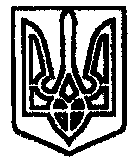 